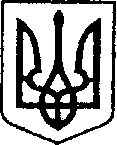 УКРАЇНАЧЕРНІГІВСЬКА ОБЛАСТЬН І Ж И Н С Ь К А    М І С Ь К А    Р А Д А сесія VIII скликанняР І Ш Е Н Н Явід 28.03.2023р.                        м. Ніжин	                     №30-29/2023Про передачу на баланс індивідуально визначеногомайнаВідповідно до статей 25, 26, 42, 59, 60, 73 Закону України «Про місцеве самоврядування в Україні», Регламенту Ніжинської міської ради Чернігівської області, затвердженого рішенням Ніжинської міської ради від 27 листопада 2020 року № 3-2/2020, рішення Ніжинської міської ради від 03 травня 2017 року  № 49-23/2017 «Про затвердження Положення про порядок закріплення майна, що є комунальною власністю територіальної громади міста Ніжина, за підприємствами, установами,  організаціями на правах господарського відання або оперативного управління та типових договорів», враховуючи листи начальника управління освіти від 24.02.2023р. № 01-10/311,начальника управління соціального захисту населення Ніжинської міської ради Чернігівської області  від 23.01.2023р. №01-16/05/312 Ніжинська міська рада вирішила:        1. Зняти з балансу  виконавчого комітету Ніжинської міської ради Чернігівської області та безоплатно передати на баланс управління освіти Ніжинської міської ради індивідуально визначене  майно   згідно додатку №1.        2. Зняти з балансу  виконавчого комітету Ніжинської міської ради Чернігівської області та безоплатно передати на баланс управління соціального захисту населення Ніжинської міської  ради Чернігівської області  індивідуально визначене  майно   згідно додатку №2.        3. Виконавчому комітету Ніжинської міської ради , управлінню освіти Ніжинської міської ради, управлінню соціального захисту населення Ніжинської міської ради Чернігівської області  здійснити процедуру приймання-передачі зазначеного майна відповідно до вимог чинного законодавства України.      4. Начальнику відділу бухгалтерського обліку апарату виконавчого комітету  Ніжинської міської ради -головному  бухгалтеру Єфіменко Н.Є. забезпечити оприлюднення даного рішення на офіційному сайті Ніжинської міської ради протягом п’яти робочих днів після його прийняття.5. Організацію виконання даного рішення покласти на першого заступника міського голови з питань діяльності виконавчих органів ради  Вовченко Ф.І.        6. Контроль за виконанням даного рішення покласти на постійну комісію міської ради з питань житлово-комунального господарства, комунальної власності, транспорту і зв’язку та енергозбереження (голова комісії  Дегтяренко В.)Міський голова							Олександр КОДОЛАДодаток  №1до рішення міської ради №      від  ПЕРЕЛІКіндивідуально визначеного майна, що знімається з балансу виконавчого комітету Ніжинської міської ради Чернігівської області та передається на баланс   управління освіти Ніжинської міської ради  Керуючий справами виконавчогокомітету Ніжинської міської ради	      Валерій САЛОГУБДодаток №2до рішення міської ради №      від  ПЕРЕЛІКіндивідуально визначеного майна, що знімається з балансу виконавчого комітету Ніжинської міської ради Чернігівської області та передається на баланс   управління соціального захисту населення Ніжинської міської ради Чернігівської області  Керуючий справами виконавчогокомітету Ніжинської міської ради	      Валерій САЛОГУБ                                ПОЯСНЮВАЛЬНА ЗАПИСКАдо проекту рішення     «Про передачу на баланс індивідуально визначеногомайна»1. Проект рішення про передачу на баланс, що знімається з балансу виконавчого комітету Ніжинської міської ради Чернігівської області та передається на балансовий облік  управління освіти Ніжинської міської ради та управління соціального захисту населення Ніжинської міської ради Чернігівської області не передбачає збільшення обсягу фінансування на 2023 рік. 2. Проект рішення підготовлений у відповідності до ст. 26, 42, 59, 61, 73 Закону України «Про місцеве самоврядування в Україні», ст. 89, 91 Бюджетного кодексу України, керуючись Регламентом Ніжинської міської ради VІІI скликання затвердженого рішенням Ніжинської міської ради від 27.11.2020 року №3-2/2020.    3. Передається на балансовий облік   управлінню освіти Ніжинської міської ради  4. Передається на балансовий облік   управлінню соціального захисту населення Ніжинської міської ради  Чернігівської областіНачальник відділу бухгалтерського обліку апарату виконавчого комітету Ніжинської міської ради —головний бухгалтер							Н. ЄФІМЕНКО№з/пІнв. №Найменування майнаРік випускуКіль-кістьОдиниця виміруЦіна, грн.Сума,грн.Знос1101400166Мультимедійний проектор Acer X1160 Projector2008р.1шт.2681,002681,002681,002101400305Проектор лазерний2019р.1шт.28000,0028000,009100,00Всього2шт.30681,0030681,0011781,00№з/пІнв. №Найменування майнаРік випускуКіль-кістьОдиниця виміруЦіна, грн.Сума,грн.Знос1111303369-111303373Лавка для очікування2023р.5шт.2419,7512098,7512098,752111303374-111303375Стіл для прийому громадян2023р.2шт.7 683,4315366,8615366,863111303384-111303385Стілець для працівника2023р.2шт.2 527,265054,525054,524111303394111303395Стілець для прийому громадян2023р.2шт.1 004,182008,362008,365111303404Столик для відвідувачів2023р.1шт.3 865,673 865,673 865,676111303406Тумба для МФУ2023р.1шт.3 188,423 188,423 188,427111303411-111303412Шафа відкрита для документів2023р.2шт.3 945,027890,047890,04Всього15Шт..49472,6249472,62№з/пІнв. №Найменування майнаРік випускуКіль-кістьОдиниця виміруЦіна, грн.Сума,грн.Знос1101400166Мультимедійний проектор Acer X1160 Projector2008р.1шт.2681,002681,002681,002101400305Проектор лазерний2019р.1шт.28000,0028000,009100,00Всього2шт.30681,0030681,0011781,00№з/пІнв. №Найменування майнаРік випускуКіль-кістьОдиниця виміруЦіна, грн.Сума,грн.Знос1111303369-111303373Лавка для очікування2023р.5шт.2419,7512098,7512098,752111303374-111303375Стіл для прийому громадян2023р.2шт.7 683,4315366,8615366,863111303384-111303385Стілець для працівника2023р.2шт.2 527,265054,525054,524111303394111303395Стілець для прийому громадян2023р.2шт.1 004,182008,362008,365111303404Столик для відвідувачів2023р.1шт.3 865,673 865,673 865,676111303406Тумба для МФУ2023р.1шт.3 188,423 188,423 188,427111303411-111303412Шафа відкрита для документів2023р.2шт.3 945,027890,047890,04Всього15Шт..49472,6249472,62